                  PROCEDURA POSTEPOWANIA W PRZYPADKU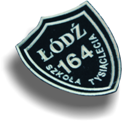 
                              WSTĘPU OSÓB OBCYCH DO OBIEKTU SZKOŁY.Każdy kto nie jest aktualnie uczniem bądź pracownikiem szkoły jest osobą obcą.Postępowanie wobec osób obcych, które chcą wejść na teren szkoły:- na teren szkoły jest tylko jedno ogólnodostępne wejście prowadzące przez szatnię przy
   portierni,- każdy kto chce wejść na teren szkoły musi dokonać wpisu w Rejestrze Wejść i Wyjść
   wyłożonym przy portierni, wpis zawiera datę wejścia, imię i nazwisko osoby wchodzącej,
   godzinę, cel wizyty, podpis oraz godzinę wyjścia i podpis osoby wychodzącej ze szkoły.Każdy pracownik szkoły ma prawo żądać informacji o celu pobytu osoby na terenie placówki.W przypadku gdy osoba obca kieruje się do nauczyciela przedmiotowego należy skierować 
ją w pobliże pokoju nauczycielskiego i poinformować o godzinie rozpoczęcia najbliższej przerwy śródlekcyjnej.W innych przypadkach należy kierować osobę do dyrektora szkoły, pedagoga lub sekretariatu.W przypadku, gdy osoba odmawia podania celu wizyty, zachowuje się agresywnie bądź stwarza zagrożenie dla osób przebywających w szkole, należy podjąć próbę wyprowadzenia jej  z terenu szkoły. Przy odmowie wyjścia wezwać pomoc. O sytuacji należy niezwłocznie poinformować dyrektora szkoły.